From our TreasurerThank you for watching our services on our Facebook page (SJTE Topsail) as we continue to strive to bring the Word of God to each of you.  Through your financial support during these difficult times, we are able to keep your church operating.  Please continue to support us in this way. You have answered this challenge in the past and I know you will do the same in the future. As I’m sure you are all aware, we are no longer able to do our usual fundraising events.  These fundraisers provide significant financial support for our Church.  The COVID 19 virus is a challenge to us all, but we will persevere and one day soon we will worship together without fear and enjoy our social times together again.  May God Bless and keep you safe.  Below are ways to continue to contribute to your church safely:1. Drop box, which is cleared daily, located outside the office entrance.2. By mail via Canada Post. - P.O. Box 13033, CBS, NL A1W 2K13. By E-Mail transfer to sjtetopsail@nfld.net 4. Pre-authorized debit (PAD) automatic deductions from your bank account. You would need to contact the parish office for details on this option.Office ClosureThe Parish Office will be CLOSED TO THE PUBLIC until further notice.  You may call the parish office @ 834-2336 and leave a message or by email sjtetopsail@nfld.net at any time and we will get back to you as soon as possible. A drop box is available for your convenience. If you have an emergency outside of office hours, please contact Archdeacon Greg Mercer @ 325-2366.Church ClosurePublic worship is cancelled until further notice.  We will be offering an online Service on our Facebook page.  Please continue to check our website and our Facebook page SJTE Topsail for updates.Sunday BulletinsIf you would like to give the bulletin in memory of a loved one or in thanksgiving of an event in your life, please call the parish office (834-2336) to book a date.  Dates available are: April 11th & 25th, May 2nd, 9th, 16th, & 30th, June 6th, 13th, 20th, September 19th, October 3rd & 31st, November 14th, 21st, 28th, December 5th, 12th, Christmas Bulletin.Fourth Sunday of LentCollectGracious Father, whose blessed Son Jesus Christ came from heaven to be the true bread which gives life to the world, evermore give us this bread, that he may live in us, and we in him, who lives and reigns with you and the Holy Spirit, one God, now and forever. Amen.Readings 1st Reading: Numbers 21.4–9 			Psalm:	Psalm 107.1–3, 17–22 Second Reading: Ephesians 2.1–10			Refrain:  Give thanks to the Lord, for he is good.Holy Gospel: John 3.14–21Welcome to the Parish of St. John the EvangelistConception Bay South, NewfoundlandMarch 14, 2021www.stjohntheevangelistnl.comFacebook: SJTE Topsail Twitter: @StJohnEvangOffice email:  sjtetopsail@nfld.net Office phone number: (709) 834-2336Priest-in-Charge Email: archdeacon.gregory@anglicanenl.netCell: (709) 325-2366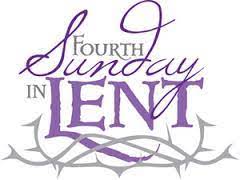 The Bulletin is given to the Glory of Godand in Loving Memory of:Frederick DohertyByWife, Margaret, Daughter, Michelle, Son, Keith & their familiesOur Parish Mission Statement We believe in nurturing a community of faith dedicated to inclusion, support and sharing the story of God's love with all people regardless of the stage of their spiritual journeyLent IV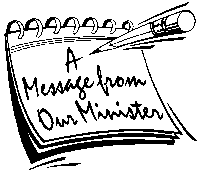 The Pandemic and LifeDear Friends in Christ,It was this week one year ago that the Pandemic hit our province and country and things began to shut down.  I remember that we (my wife and I) had planned to go on a cruise with our friends on March 28th of last year and we were so looking forward to it.  But as we listened to all the reports of cruise ships being infected and not allow to dock, and our government putting special measures in place to try and bring people home who were stranded on the cruise ships, we had no other choice but to cancel.  And so, like many others we were all in a panic to secure our investments and travel arrangements but with some loses.  So be it!But as we look back over the past year, with some reflection and examination, there has been may loses and many lessons learned as well.  For me the number one lesson is that we cannot take life for granted.  This gift of life is so precious; the whole experience of life is so darn precious.  It calls for love and respect and support for one another, and a prayer for others, enemy or foe, that they deserve the best.It’s been a tough year for everybody, and my heart goes out to those who suffer from depression, anxiety, and loneliness -- those especially have felt the stress of isolation, held captive in their own homes.  Tough times calls for tough measures and we have all given up something of ourselves to help others in distress.  Good news stories abound.  People are good.  As far as Lent goes, could we really expect people to give up anything else when they have already given up so much in the last twelve months? Our Bishop mentioned in one of his sermons that it has been a Perpetual Lent for the last year.  True enough!  But things are beginning to look up.  We can see a glimmer of light; of hope.  The Canadian Government has now approved several different vaccines for use in Canada.  There is a priority for all governments to have everyone vaccinated by the end of Summer.  Hopefully this will bring some sense of normalcy to life and the routines we miss.  Life is precious.  Honour it, cherish it, love it, respect it, enjoy it, and serve it by helping others.  It’s the Lord’s gift to us and like all God’s blessings, it is meant to be shared.      In His Service, 							Archdeacon Greg+Tri-Diocesan IntercessionsCathedral Parish of St. John the Evangelist, Corner BrookDean & Rector – The Very Rev. Catherine Short Vicar choral – The Rev. P. Lynn BrayeHonorary Assistants – The Very Rev. Stewart Payne, The Rev. Canon Duncan GranterHospital ChaplainsThe Rev. Edward Keeping, St. John’s	The Rev. David Pilling, St. John’sThe Rev. Canon lliffe Sheppard, St. John’s	The Rev. Sheila Sceviour, ClarenvilleThe Rev. Canon David Russell, Corner Brook		The Rev. Dcn. Terry Loder, Corner BrookThe Rev. Joan Antle, Grand Falls/WindsorThe SickMichael, Salem, Paul, Michael C, Randy S, Eleanor M., Fred T.**** The Parish Office is now accepting Easter MemorialsThe deadline for Memorials will be March 30th You may drop off your memorials in the drop box located outside the parish office entrance.  You can also email the parish office at sjtetopsail@nfld.net   If you are sending an e-transfer please put the name(s) of the person(s) to be remembered in the message section of your transfer.HOLY WEEK SERVICESWednesday, March 31st – 7:00 p.m.		TenebraeMaundy Thursday, April 1st – 7:00 p.m.		Holy Eucharist andStripping of the AltarGood Friday, April 2nd 	- 12:00 noon		The Passion of ChristLiturgyAt present (Level 5) these services will be offered online only.  Further updates will be available as our Government assesses our current Covid 19 situation.